Министерство науки и высшего образования Российской Федерациифедеральное государственное бюджетное образовательное учреждениевысшего образования«Курганский государственный университет»(ФГБОУ ВО «КГУ»)		УТВЕРЖДАЮ		Ректор 		 ___________   / Н.В. Дубив /		«26» января_ 2024 г.Фонд оценочных средствБД. 04 ИнформатикаСпециальность среднего профессионального образования40.02.04 ЮриспруденцияКвалификация: ЮристФорма обученияОчная Курган  2024Разработчик: преподаватель           			                                           Е.Е. ГорбуноваУтверждено на заседании предметно-цикловой комиссии общеобразовательных дисциплин «18» января 2024 года, протокол № 1.Согласовано:Начальник управленияобразовательной деятельности					И.В. Григоренко1. Паспорт Фонда оценочных средствФонд оценочных средств (далее ФОС) предназначен для контроля и оценки образовательных достижений обучающихся, освоивших программу  предмета БД.04 Информатика основной профессиональной образовательной программы подготовки специалистов среднего звена в соответствии с ФГОС СПО по специальности 40.02.04 Юриспруденция в части овладения усвоенных знаний, сформированности общих компетенций и обеспечивающих их умений.ФОС представляет собой комплект заданий для проведения текущего контроля успеваемости и промежуточной аттестации по  предмету БД.04 Информатика по специальности 40.02.04 Юриспруденция. ФОС включает контрольные материалы и рекомендации для проведения промежуточной аттестации в форме экзамена.2. Контрольно-оценочные средства для входного контроля 
обучающегосяВремя проведения: сентябрьЦель проведения: выявление уровня познавательных возможностей обучающихся	Метод контроля: тестированиеВариант 1Уровень АВыбрать верный вариант, учитывая то, что возможен только один правильный ответ.1. Вопрос. Что является устройством ввода?
а) мышь 
б) наушники
в) принтер2. Вопрос. Какая программа предназначена для создания растрового изображения:
а) MS Word
б) MS Paint 
в) MS Windows3. Вопрос. Что из представленного относится к носителям информации:
а) жесткий диск 
б) мышь
в) колонки4. Вопрос. При полном форматировании:
а) уничтожается каталог диска
б) файлы перемещаются в созданную папку
в) производится разметка диска на дорожки и секторы, уничтожаются все файлы +5. Вопрос. Что относится к внешней памяти?
а) модем
б) оптический диск 
в) наушники6. Вопрос. Выберите единицу измерения информации:
а) Герц
б) байт 
в) Ом7. Вопрос. В электронных таблицах имя ячейки образуется:
а) только из имени строки
б) только из имени столбца
в) из имени столбца и строки 8. Вопрос. Выберите операционную систему:
а) Exel
б) Word
в) Windows 9. Вопрос. Мониторов не бывает:
а) жидкокристаллических
б) инфракрасных 
в) монохромных10. Вопрос. Что из перечисленного ниже относится к устройствам вывода информации с компьютера
а) сканер
б) микрофон
в) принтер Уровень ВЗадание. Системы счисления.  Продолжите таблицыУровень С Задание. Переведите число из двоичной системы в восьмеричную:10011011,01101Вариант 2Уровень АВыбрать верный вариант, учитывая то, что возможен только один правильный ответ.1. Вопрос. Выберите операционную систему:
а) Linux 
б) Visual Basic
в) Open Office2. Вопрос. Сколько бит в 128 байт?
а) 1024 бит 
б) 16 бит
в) 0,125 бит3. Вопрос. Что является устройством ввода?
а) жесткий диск
б) монитор
в) сканер 4. Вопрос. Что из перечисленного ниже относится к устройствам вывода информации с компьютера?
а) мышка
б) монитор
в) микрофон5. Вопрос. Расширением файла Web-страницы может быть:
а) doc
б) exe
в) html 6. Вопрос. Что такое дефрагментация дисков?
а) сжатие файлов
б) уменьшение информационного объёма файлов
в) запись файлов в секторы, расположенные последовательно друг за другом 7. Вопрос. Что такое растровая графика?
а) изображение, состоящее из набора точек 
б) изображение, состоящее из отдельных объектов
в) изображение, содержащее большое количество цветов8. Вопрос. В электронных таблицах имя ячейки образуется:
а) только из имени строки
б) только из имени столбца
в) из имени столбца и строки 9. Вопрос. В каком устройстве ПК производится обработка информации?
а) блок питания
б) процессор 
в) внешняя память10. Вопрос. К внешней памяти относится:
а) световое перо
б) диск 
в) мышьУровень ВЗадание. Системы счисления  Продолжите таблицыУровень С Задание. Переведите число из двоичной системы в восьмеричную:10011011,01101Ключи к ответамУровень  АУровень ВУровень С.Ответ: 233,328Критерии оценокКоличество баллов за правильный ответ:Часть Акаждый правильный ответ на вопрос– 1 баллЧасть В2 баллаЧасть С3 балла Оценку «удовлетворительно» обучающий получает, если справился с уровнем А Оценка «2» - если набрано от 0 до 8 баллов;Оценка «3» - если набрано 9-10 баллов, Оценку «хорошо» - если справился с уровнем А и В Оценка «4» - если набрано 11-12 балловОценка «отлично» - если обучающийся справился с уровнем А, В и С Оценка «5» - если набрано 14-15 баллов3. Контрольно-оценочные средства для текущего контроля обучающегося (по видам контроля)3.1 Письменный опросТекущий контроль проводится в форме письменного опроса во время проведения лабораторных и практических занятий с целью оценки знаний по теме.Раздел 1. Основные понятия теории информатики Тема 1.1 Введение в информатику.Тема 1.2. Основные этапы развития информационного общества.Тема 1.3. Информация и информационные процессыТема 1.4. Измерение и кодирование информации.Тема 1.5. Логические основы ЭВМ.1 вариантЧасть АВОПРОС 1. Информационная культура -Тип вопроса: Выбор единственно правильного ответаВарианты ответов:1. умение целенаправленно работать с информацией и использовать для ее получения, обработки и передачи компьютерную информационную технологию, современные технические средства и методы2. является продуктом разнообразных умственных и психологических способностей человека.3. умение работать на компьютере4. это информационные ресурсы (ИР) обществаВОПРОС 2. Информатика - этоТип вопроса: Выбор единственно правильного ответаВарианты ответов:1. наука о методах и средствах сбора, хранения, обработки, преобразования  информации в процессе решения задач на ЭВМ2. наука о методах и средствах сбора, обработки, преобразования,  и изменения информации в процессе решения задач на ЭВМ3. наука о методах и средствах сбора и обработки  информации в процессе решения задач на ЭВМ4. наука о методах и средствах сбора и  преобразования информации в процессе решения задач на ЭВМВОПРОС 3. Формула Шеннона используется ....Тип вопроса: Выбор единственно правильного ответаВарианты ответов:1. при расчете энтропии в ситуациях, когда вероятности появления символов различны2. применяется в случаях, когда появление различных символов в сообщении равновероятноВОПРОС 4. ИнформацияТип вопроса: Выбор единственно правильного ответаВарианты ответов:1. знание, сообщение, сведения, данные о том или ином предмете, процессе или явлении2. факты или идеи, выраженные средствами формальной знаковой системы, обеспечивающей возможность их хранения, передачи и обработки3. материальные объекты произвольной формы, выступающие в качестве средства предоставления информации4. мера устранения неопределенности в отношении исхода интересующего нас событияВОПРОС 5. Экономическая информация - этоТип вопроса: Выбор единственно правильного ответаВарианты ответов:1. информация, отражающая и обслуживающая процессы производства, распределения, обмена и 	потребления материальных благ2. мера устранения неопределенности в отношении исхода интересующего нас события3. совокупность сведений, отражающих состояние народного хозяйства и его отдельных сведений4. объективизированное воплощениеВОПРОС 6. База системы счисления - этоТип вопроса: Выбор единственно правильного ответаВарианты ответов:1. количество символов, используемых в данной системе счисления2. набор символов, используемых в данной системе счисления3. минимальный размер числа в данной системе счисления4. цифры 0 – 9ВОПРОС 7. Средства передачи информацииТип вопроса: Выбор возможных правильных ответовВарианты ответов:1. сканер2. телефон3. пейджер4. счетчик банкнот5. факсВОПРОС 8. По месту возникновения информация делится на ...Тип вопроса: Выбор возможных правильных ответовВарианты ответов:1. входную2. выходную3. внутреннюю4. внешнюю5. первичную6. промежуточнуюВОПРОС 9. Характерные черты информационного обществаТип вопроса: Выбор возможных правильных ответовВарианты ответов:1. качественные изменения в структуре занятости, связанные с автоматизацией и роботизацией производственных процессов2. развитие инфраструктуры, обеспечивающей создание национальных информационных ресурсов в  объемах, соответствующих постоянно ускоряющемуся научнотехнологическому и социальному прогрессу3. создание и распространение информационных технологий, доступных практически каждому индивидууму4. возможность получения любым человеком или организацией необходимой информации в любой точке страны и в любое время5. снижение доли умственного труда, за счет  повсеместной автоматизации производственных процессовВОПРОС 10. Каково назначение каждой из систем счисленияТип вопроса: Установить соответствия ответовВарианты ответов:1. двоичная2. восьмеричная3. десятичная4. шестнадцатеричнаяВариантов соответствий:A. для кодирования чисел и выполнения операций над нимиB. для кодирования текстовой и графической информацииC. используется на этапе ввода-вывода чиселЧасть В1.Задание. Переведите число 148 из десятичной системы в двоичную, восьмеричную и шестнадцатеричную системы.2.Задание. Расположите следующие числа в порядке возрастания. 7778, 1011111112, 2FF16, 500103. Задание. Постройте таблицу истинности для логической формулы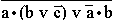 2 вариантЧасть АВОПРОС 1. Информационное общество - общество...Тип вопроса: Выбор единственно правильного ответаВарианты ответов:1. в котором большинство работающих занято производством, хранением, переработкой и реализацией информации, особенно высшей ее формы — знаний.2. в котором деятельность людей сосредоточена  на материальном производстве3. в котором большинство работающих занято производством, хранением  информации, особенно высшей   ее формы — знаний4. в котором большинство работающих занято переработкой и реализацией информации5. в котором деятельность людей направлена на создание систем искусственного интеллектаВОПРОС 2. Информатика - это наука оТип вопроса: Выбор единственно правильного ответаВарианты ответов:1. технических средствах обработки информации2. приемах и методах обработки информации3. преобразовании информации из одной формы в другую4. структуре, свойствах, закономерностях и методах создания, хранения, поиска, преобразования, передачи  и  использования информации5. свойствах информацииВОПРОС 3. Если вероятности появления каждого символа в сообщении различны, то используется формула ...Тип вопроса: Выбор единственно правильного ответаВарианты ответов:1. Шеннона2. Хартли3. Джона фон НейманаВОПРОС 4. Данные - этоТип вопроса: Выбор единственно правильного ответаВарианты ответов:1. информация2. мера устранения неопределенности в отношении исхода интересующего нас события3. материальные объекты произвольной формы, выступающие в качестве средства предоставления информации4. знания о том или ином предмете, процессе или явленииВОПРОС 5. Определение информации с точки зрения информатикиТип вопроса: Выбор единственно правильного ответаВарианты ответов:1. совокупность объектов, в той или иной форме представляющих сведения об окружающем мире2. совокупность фактов, явлений и событий, представляющих интерес и подлежащих регистрации и обработке  3. совокупность объектов произвольной формы, подлежащих регистрации, накоплению и обработкеВОПРОС 6. Основание системы счисления - этоТип вопроса: Выбор единственно правильного ответаВарианты ответов:1. набор символов, используемых для записи чисел2. количество символов, используемых для записи чисел3. мантисса числа4. количество цифр в числеВОПРОС 7. Средства сбора первичной информацииТип вопроса: Выбор возможных правильных ответовВарианты ответов:1. калькулятор2. часы3. весы4. принтер5. регистраторВОПРОС 8. По стадии обработки информация может быть....Тип вопроса: Выбор возможных правильных ответовВарианты ответов:1. первичной2. вторичной3. промежуточной4. результатной5. переменной6. постояннойВОПРОС 9. Основные задачи информатикиТип вопроса: Выбор возможных правильных ответовВарианты ответов:1. исследование информационных процессов любой природы2. разработка информационной техники и создание новейшей технологии переработки информации на базе полученных результатов исследования информационных процессов3. решение научных и инженерных проблем создания, внедрения и обеспечения эффективного использовании компьютерной техники и технологии во всех сферах общественной жизни4. помощь другим наукам и снабжение их методами исследований и обработки информацииВОПРОС 10. Соответствие между понятиямиТип вопроса: Установить соответствия ответовВарианты ответов:1. Информационные технологии - это2. Информатика - это3. Информация - этоВариантов соответствий:A. технологические процессы, охватывающие информационную деятельность управленческих работников, связанную с подготовкой и принятием управленческих решенийB. научное направление, изучающее модели, методы и средства сбора, хранения, обработки и передачиC. совокупность фактов, явлений и событий, представляющих интерес и подлежащих регистрации и обработкеинформацииЧасть В1 задание. Переведите число 236 из десятичной системы в двоичную, восьмеричную и шестнадцатеричную системы.2.Задание. Расположите следующие числа в порядке возрастания. 678, 1011112, F3916, 23103. Задание. Постройте таблицу истинности для логической формулы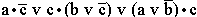 Критерии оценок.Количество баллов за правильный ответ:Часть А1-6 вопросы – 1 балл7-10 вопрос – 2 баллаЧасть В 1 задание – 3 балла2 задание – 3 баллов3 задание – 5 балловОценки:«5» - 24-25 баллов«4» - 20-23 баллов«3» - 15-19 балловОтветы:Часть АВариант 1Часть В 1 задание. Обучающийся должен продемонстрировать весь процесс выполнения заданияОтвет: 14810 =100101002 = 2248    = 94162 задание. Обучающийся должен продемонстрировать весь процесс выполнения заданияОтвет: 1011111112, 50010, 7778, 2FF163 задание. Ответ:Вариант 2 1 задание. Обучающийся должен продемонстрировать весь процесс выполнения заданияОтвет: 23610 =111011002 = 3548    =ЕС162 задание. Обучающийся должен продемонстрировать весь процесс выполнения заданияОтвет: 2310, 1011112, 678, F39163 задание. Ответ:Раздел 2. Технические средства реализации информационных процессовТема 2.1 История развития, структура и архитектура ЭВМ.Тема 2.2  Состав и назначение основных элементов персонального компьютера.1 вариантЧасть АВОПРОС  1. Перечислите основные  устройства,  находящиеся  в  системном блоке IBM PC.Тип вопроса: Выбор единственно правильного ответаВарианты ответов:1. Приводной вал и вращающийся с ним диск.2. Дисплей, клавиатура, принтер.3. Клавиатура, принтер.4. Процессор, дисковод, жесткий диск (винчестер).5. Процессор, дисковод, жесткий диск (винчестер), ОЗУ, блок питания.ВОПРОС 2. Кулер - это ...Тип вопроса: Выбор единственно правильного ответаВарианты ответов:1. специальный вентилятор- охладитель, который устанавливается поверх кристалла процессора.2. тактовый генератор.3. гнездо в котором размещается процессор.4. модуль памяти.ВОПРОС  3. Назначение оперативного запоминающего устройстваТип вопроса: Выбор единственно правильного ответаВарианты ответов:1. - для ввода графической информации.2. - быстрого сохранения всей  информации.3. - для операций резервного копирования.4. - для длительного хранения информации.5. - для временного хранения информации.ВОПРОС 4. Плоттер - это устройствоТип вопроса: Выбор единственно правильного ответаВарианты ответов:1. для вывода чертежей  на бумагу.2. для считывания графической и текстовой информации в ПК.3. быстрого сохранения всей  информации.4. для ввода контурных изображений.5. для обмена информацией с другими компьютерами.ВОПРОС 5. Форматирование дисков...Тип вопроса: Выбор единственно правильного ответаВарианты ответов:1. сжатие информации на диске для архива.2. операция поиска сбойных участков диска и пометка их как "плохие".3. проверка дисков на содержание программ-вирусов.4. Операция дефрагментации информации на диске, ускоряющая чтение и запись данных.5. операция разметки дисков на сектора и дорожки.ВОПРОС 6. Что такое USB?Тип вопроса: Выбор единственно правильного ответаВарианты ответов:1. Разъём для подключения звуковой карты.2. Поддержка энергосбережения.3. Адрес странички в Internet.4. Программа-драйвер.5. Интерфейс для подключения внешних устройств.ВОПРОС 7. Что такое кэш?Тип вопроса: Выбор единственно правильного ответаВарианты ответов:1. Звуковая карта.2. Поддержка энергосбережения.3. Стандарт на аппаратное обеспечение.4. Средство обеспечения совместной работы приложений.5. Быстродействующая память между процессором и основной памятью.ВОПРОС 8. Характеристики жесткого диска (винчестера)?Тип вопроса: Выбор единственно правильного ответаВарианты ответов:1. Тактовая частота, объём.2. Ёмкость, разрядность.3. Объём, разрядность.4. Скорость.5. Емкость, среднее время доступа к данным, скорость передачи данных.ВОПРОС 9. Сканер - это устройство для...Тип вопроса: Выбор единственно правильного ответаВарианты ответов:1. выполнения задач САПР.2. преобразования аналоговых сигналов в цифровые коды.3. совместимости всех компьютеров фирмы IBM.4. связи между компьютерами через телефонную сеть.5. ввода в компьютер текста и графической информации (фотографий, рисунков).ВОПРОС N 10. Назовите основные потребительские качества принтеров.Тип вопроса: Выбор единственно правильного ответаВарианты ответов:1. Тип печати (матричный или символьный).2. Широкая (формат А3) или узкая (формат А4) каретка  у принтера.3. Совместимость с  программным обеспечением.4. Качество и скорость печати, надежность,  возможность  автоматической подачи бумаги, стоимость  печатного листа.Часть ВВОПРОС 1. Важнейшие характеристики микропроцессора.Тип вопроса: Выбор возможных правильных ответовВарианты ответов:1. Тактовая частота.2. Разрядность.3. Прерывание.4. Адреса ячеек памяти.5. Форм-фактор.6. Время доступа.7. Скорость считывания подряд расположенных байтов.ВОПРОС N 2. Для подключения принтера к компьютеру могут использоваться порты...Тип вопроса: Выбор возможных правильных ответовВарианты ответов:1. LPT-порт2. COM- порт3. USB-порт4. PS/2ВОПРОС3. К устройствам ввода информации относятся:Тип вопроса: Выбор возможных правильных ответовВарианты ответов:1. клавиатура.2. графические планшеты (дигитайзеры).3. сканеры.4. джойстик, мышь, трекбол, световое перо.5. сенсорные экраны — для ввода отдельных элементов изображения.6. графопостроители (плоттеры).7. принтеры.8. сервер.9. видеотерминалы (мониторы).2 вариантЧасть АВОПРОС 1. В чем заключается "принцип открытой архитектуры"?Тип вопроса: Выбор единственно правильного ответаВарианты ответов:1. В легкости открывания системного блока.2. В возможности усовершенствования его  отдельных  частей  и  использования новых устройств.3. В легкости закрывания системного  блока.4. Легко перестраивается для выполнения необходимых программ.5. В возможности вызова подсказки при  работе.ВОПРОС  2. Где находится оперативное запоминающее устройство?Тип вопроса: Выбор единственно правильного ответаВарианты ответов:1. В корпусе клавиатуры.2. В корпусе принтера.3. В центральном (системном) корпусе.4. В корпусе дискеты.5. В корпусе монитора.ВОПРОС 3. Кнопка Rezet предназначена для:Тип вопроса: Выбор единственно правильного ответаВарианты ответов:1. перезагрузки компьютера.2. выключения компьютера3. для подключения карманного компьютера (КПК).4. для перехода в спящий режим.ВОПРОС 4. Мышь это...Тип вопроса: Выбор единственно правильного ответаВарианты ответов:1. устройство, позволяющее вводить в компьютер текст и графическую информацию.2. электронный планшет.3. кодирующий преобразователь, который  используется  в  основном для задачей САПР.4. аналоговое устройство ввода информации.5. координатное устройство ввода.ВОПРОС 5. Сканер - это устройство для...Тип вопроса: Выбор единственно правильного ответаВарианты ответов:1. выполнения задач САПР.2. преобразования аналоговых сигналов в цифровые коды.3. совместимости всех компьютеров фирмы IBM.4. связи между компьютерами через телефонную сеть.5. ввода в компьютер текста и графической информации (фотографий, рисунков).ВОПРОС 6. Типы принтеров (в зависимости от технологии печати):Тип вопроса: Выбор единственно правильного ответаВарианты ответов:1. Тип печати (матричный или символьный).2. Ручные и настольные.3. Барабанные, фрикционные и планшетные.4. Широкая (формат А3) или узкая (формат А4) каретка.5. Матричные, струйные, лазерные,  LED-принтеры.ВОПРОС 7. Сверхбыстрая память, предназначенная для хранения промежуточных результатов 	вычислений называется...Тип вопроса: Выбор единственно правильного ответаВарианты ответов:1. КЭШ2. оперативная память3. BIOSВОПРОС 8. Какими параметрами характеризуются жесткие диски (винчестеры)?Тип вопроса: Выбор единственно правильного ответаВарианты ответов:1. Байтами, Кбайтами,  Мбайтами,  Гбайтами.2. Емкость, среднее время доступа к данным, скорость передачи данных.3. Тактовой частотой и моделью.4. 100-150 Вт, 300-330 Вт или 70-75 Вт.ВОПРОС N 9. TV-тюнер используется...Тип вопроса: Выбор единственно правильного ответаВарианты ответов:1. для приема телевизионных сигналов и вывода их на монитор.2. для преобразования цифровых сигналов в аналоговые.3. для записи музыки на компакт диски.4. для отправки почты через Internet.ВОПРОС  10. Перечислите основные  устройства,  находящиеся  в  системном блоке IBM PC.Тип вопроса: Выбор единственно правильного ответаВарианты ответов:1. Приводной вал и вращающийся с ним диск.2. Дисплей, клавиатура, принтер.3. Клавиатура, принтер.4. Процессор, дисковод, жесткий диск (винчестер).5. Процессор, дисковод, жесткий диск (винчестер), ОЗУ, блок питания.Часть ВВОПРОС 1. Какие утверждения являются верными?Тип вопроса: Выбор возможных правильных ответовВарианты ответов:1. USB - интерфейс для подключения внешних устройств.2. Кэш - средство обеспечения совместной работы приложений.3. Стример - это устройство для вывода чертежей на бумагу.4. Для резервного копирования жесткого диска необходимо иметь флоппи-диски.5. Арифметические и логические операции над хранящимися в памяти машины данными выполняет процессор.ВОПРОС 2. Важнейшие характеристики микропроцессора.Тип вопроса: Выбор возможных правильных ответовВарианты ответов:1. Тактовая частота.2. Разрядность.3. Прерывание.4. Адреса ячеек памяти.5. Форм-фактор.6. Время доступа.7. Скорость считывания подряд расположенных байтов.ВОПРОС 3. Назовите типы сканеров.Тип вопроса: Выбор возможных правильных ответовВарианты ответов:1. Струйный.2. Palmtop и notebook.3. Desctop, footprint и slimline.4. Барабанный.5. Матричный.6. Лазерный.7. Протяжный (потоковый).8. Ручной.9. Планшетный.Критерии оценок.Количество баллов за правильный ответ:Часть А1- 10 вопросы – 1 баллЧасть В 1, 2 вопросы – 2 балла3 вопрос  – 3 баллаОценки:«5» - 16-17 баллов«4» - 13-15 баллов«3» - 10-12 балловОтветы:Часть АЧасть В Раздел 3 Программные средства реализации информационных процессов.Тема 3.1 Программное обеспечениеТема 3.2 Прикладное программное обеспечение1 вариантЧасть АВОПРОС 1. Совокупность программных средств и документации, обеспечивающих целесообразное использование ЭВМ в интересах пользователя называется…Тип вопроса: Выбор единственно правильного ответаВарианты ответов:1. программным обеспечением.2. оболочкой операционной системы.3. интерфейсом.4. интерпретатором.5. файловой системой.ВОПРОС 2. Комплекс программных средств, осуществляющих управление ресурсами компьютера и прикладными программами, а так же их взаимодействием между собой и пользователем называется…Тип вопроса: Выбор единственно правильного ответаВарианты ответов:1. операционной системой.2. утилитами.3. Системой автоматизированного проектирования.4. Пакетами прикладных программ.5. Инструментарием технологии программирования.ВОПРОС 3. Какой из программных продуктов не является СУБД?Тип вопроса: Выбор единственно правильного ответаВарианты ответов:1. Visual FoxPro.2. Clipper.3. CorelDraw.4. Access.5. Paradox.ВОПРОС 4. Какие задачи выполняют системные программы?Тип вопроса: Выбор единственно правильного ответаВарианты ответов:1. Включают цветной режим изображения на мониторе.2. Загружаются при включении ПК, обеспечивают надежную работу всех его частей.3. Обеспечивают выполнение конкретных работ (набор текста, создание графических изображений и т.д.).4. Используются для создания новых программ.5. Увеличивают свободный ход клавиш клавиатуры.ВОПРОС 5. Среди программ:  a) программы архивирования данных; b) игры; c) средства компьютерной графики и анимации; d) отладчик - являются прикладными...Тип вопроса: Выбор возможных правильных ответовВарианты ответов:1. b, d2. с, d3. b, c4. a, c5. a, dВОПРОС 6. Ярлыки URL это ...Тип вопроса: Выбор единственно правильного ответаВарианты ответов:1. Связи с Windows-приложениями.2. Связи с аппаратными средствами (принтерами т.д.)3. Связи с DOS-приложениями.4. Текущее расположение папок.5. Связи с адресами в Internet.ВОПРОС 7. Программный продукт -Тип вопроса: Выбор единственно правильного ответаВарианты ответов:1. комплекс взаимосвязанных программ для решения определенной задачи массового спроса.2. загружается при включении компьютера.3. используется для создания новых программ.4. область знаний, связанная с автоматизированной обработкой информации.5. бесплатная программа, свободно распространяемая и поддерживаемая самим пользователем.ВОПРОС 8. Утилиты – это программы, которые…Тип вопроса: Выбор единственно правильного ответаВарианты ответов:1. Дополняют возможности ОС и служат для выполнения вспомогательных операций обработки данных и обслуживания ПК.2. Предназначены для поддержания работы конструкторов и технологов, связанных с разработкой чертежей, схем,   графическим моделированием и конструированием.3. Которые поддерживают преимущественно технологии конечных пользователей.4. Предназначены для создания изображений и показа их на экране.5. Обеспечивают планирование рабочего времени, составления протоколов встреч.Часть ВВОПРОС 1. Какое утверждение является верным?Тип вопроса: Выбор возможных правильных ответовВарианты ответов:1. UNIX — многопользовательская, многозадачная ОС.2. UNIX - мобильная ОС, легко переносимая на разные типы компьютеров.3. MS DOS - многозадачная ОС.4. Операционная система (ОС) - функциональный эквивалент воображаемого компьютера с заданной конфигурацией.5. ОС - программное обеспечение сервера применяемое на сервере сети.ВОПРОС 2. Какие утверждения являются верными?Тип вопроса: Выбор возможных правильных ответовВарианты ответов:1. freeware - бесплатные программы, свободно распространяемые.2. shareware - некоммерческие (условно-бесплатные) программы.3. OEM-программы - встроенные программы, устанавливаемые на компьютер.4. полезность программного продукта определяется минимальностью занимаемого дискового пространства.5. Windows NT - упрощённая ОС, ориентированная на домашнего пользователя.6. Windows - дисковая операционная система.7. MS DOS - ОС с графическим интерфейсом пользователя.2 вариантЧасть АВОПРОС 1. Программный продукт должен обладать…Тип вопроса: Выбор единственно правильного ответаВарианты ответов:1. мобильностью, простотой, легко эксплуатироваться, коммуникативностью, дискретностью.2. Мобильностью, надежностью, эффективностью, учитывать человеческий фактор, модифицируемостью,  коммуникативностью.3. Простотой, модифицируемостью, мобильностью, быть дешевым, возможностью его использования при изменении условий эксплуатации4. Простотой  разработанного алгоритма работать при наличии вычислительной сети, эффективностью, быть легко модифицируемым.5. Возможностью формирования политики цен для завоевания рынка, модифицируемостью, эффективностью, дискретностью, массовостью.ВОПРОС 2. Какие из перечисленных ниже программных продуктов относятся к системам автоматизированного проектирования?Тип вопроса: Выбор единственно правильного ответаВарианты ответов:1. Microsoft Access, Mathcad.2. Microsoft Word, Microsoft Excel.3. AutoCad, Solid Works, Компас, T-Flex CAD.4. Mathematica, Maple.5. Internet Explorer.ВОПРОС 3. Какие задачи выполняют прикладные программы?Тип вопроса: Выбор единственно правильного ответаВарианты ответов:1. Загружаются при включении ПК, обеспечивают надежную работу всех его частей.2. Обеспечивают выполнение конкретных работ (набор текста, создание графических изображений и т.д.).3. Включают цветной режим изображения на мониторе.4. Увеличивают свободный ход клавиш клавиатуры.5. Используются для создания новых программ.ВОПРОС 4. Среди программ:  а) средства создания информационных систем; в) средства машинного перевода; с) антивирусные программы; d) программа обслуживания дисков – являются сервисными...Тип вопроса: Выбор единственно правильного ответаВарианты ответов:1. в, d2. а, d3. а, с4. в, с5. с, dВОПРОС 5. Ярлыки Windows это...Тип вопроса: Выбор единственно правильного ответаВарианты ответов:1. Связи с адресами в Internet.2. Картинки.3. Переключатели раскладки клавиатуры.4. Связи с папками, документами или Windows - приложениями.ВОПРОС 6. К системным программам относятся...Тип вопроса: Выбор единственно правильного ответаВарианты ответов:1. Операционные системы и утилиты.2. Операционная система и MS Office.3. Утилиты и   системы автоматизированного проектирования.4. Офисные программы и драйвера.5. Языки программирования и утилиты.ВОПРОС 7. Папка Сетевое окружение...Тип вопроса: Выбор единственно правильного ответаВарианты ответов:1. служит для надежной работы  Windows.2. защищает данные в сети.3. предназначена для работы с электронной почтой.4. позволяет быстро вернуться к работе с любым из последних документов.5. предоставляет  пользователю  возможность  использовать общие ресурсы локальной сети.ВОПРОС 8. Какое утверждение является верным?Тип вопроса: Выбор единственно правильного ответаВарианты ответов:1. Изделия предназначенные для удовлетворения потребностей пользователей –это  программные продукты.2. Комплекс взаимосвязанных программ для решения определенной проблемы (задачи) массового спроса, подготовленного к реализации как любой вид промышленной продукции – это программный продукт.3. Программы, предназначенные для удовлетворения нужд их разработчиков –  это программный продукт.4. Программы, разработанные для поддержания работоспособностей компьютера  создающие среду для выполнения программ, обеспечивающих реализацию функциональных задач – это программный продукт.5. Программы, разработанные для нужд пользователей – это программный  продукт.Часть ВВОПРОС 1. Какое утверждение является верным?Тип вопроса: Выбор возможных правильных ответовВарианты ответов:1. Windows  можно устанавливать на компьютер любой конфигурации.2. Для домашнего ПК лучше использовать DOS, а не Windows.3. Имея Windows к ПК можно подключить  только один монитор.4. В Windows можно работать только с мышью.5. Windows не используется при работе с карманными ПК.6. Windows  - операционная система.7. Windows - многозадачная ОС.ВОПРОС 2. Операционная система необходима дляТип вопроса: Выбор возможных правильных ответовВарианты ответов:1. управления ресурсами компьютера.2. предоставления пользователю ряда тех или иных сервисов.3. работы с электронной почтой.4. переноса информации со стационарного на переносной компьютер и обратно.5. указания пути, где именно на компьютере или в сети находится нужный файл, например документ или 	программа.Критерии оценок.Количество баллов за правильный ответ:Часть А1- 8 вопросы – 1 баллЧасть В 1, 2 вопросы – 2 баллаОценки:«5» - 11-12 баллов«4» - 9-10 баллов«3» - 7-8  балловОтветы:Часть АЧасть В Раздел 4. Алгоритмизация и программирование.Тема 4.1 Основы алгоритмизации.Тема 4.2  Языки программирования1 вариантЧасть АВОПРОС 1. Что такое алгоритм решения задачи?Тип вопроса: Выбор единственно правильного ответаВарианты ответов:1. Это перевод решения задачи на конкретный язык программирования.2. Это точное и полное описание вычислительного  процесса или любой иной последовательности  действий ведущих от исходных данных к конечному результату.3. Это ввод программы и исходных данных в память, обнаружение и устранение ошибок.4. Это последовательность ключевых слов, которые являются командами для выполнения определённого действия.5. Это проверка правильности текста программы и его последующий перевод на язык процессора – основного устройства ЭВМ.ВОПРОС 2. Дискретность алгоритма предполагает что...Тип вопроса: Выбор единственно правильного ответаВарианты ответов:1. алгоритм должен представлять процесс решения задачи как последовательное выполнение простых шагов.2. каждый шаг алгоритма должен быть чётким и однозначным.3. конкретный алгоритм применим  для решения однородных задач с различными исходными данными.4. через определённое число шагов будет получен результат.5. операции вычислительного процесса должны быть простыми и выполняться с минимальными затратами машинного времени.ВОПРОС 3. Определённость алгоритма предполагает что...Тип вопроса: Выбор единственно правильного ответаВарианты ответов:1. алгоритм должен представлять процесс решения задачи как последовательное выполнение простых шагов.2. каждый шаг алгоритма должен быть чётким и однозначным.3. конкретный алгоритм применим  для решения однородных задач с различными исходными данными.4. через определённое число шагов будет получен результат.5. операции вычислительного процесса должны быть простыми и выполняться с минимальными затратами машинного времени.ВОПРОС 4. На каком из этапов выполняется pазpаботка математической модели?Тип вопроса: Выбор единственно правильного ответаВарианты ответов:1. Анализ и исследование задачи, модели2. Разработка алгоритма3. Пpогpаммиpование4. Постановка задачиВОПРОС 5. На каком из этапов выполняется разработка структур данных задачи?Тип вопроса: Выбор единственно правильного ответаВарианты ответов:1. Постановка задачи2. Анализ и исследование задачи, модели3. Разработка алгоритма4. Пpогpаммиpование5. Тестирование и отладкаВОПРОС 6. Программа это -Тип вопроса: Выбор единственно правильного ответаВарианты ответов:1. последовательность строк, описывающая алгоритм решения задачи.2. процесс ввода исходных данных в память, обнаружение и устранение ошибок.3. использование алгоритма для ряда однотипных задач с различными исходными данными.4. описание вычислительного процесса или иной любой последовательности действий ведущих от исходных данных к конечному результату.5. совокупность объектов, характеризующихся общностью применяемых методов обработки или свойств.ВОПРОС 7. Понятием "Переменная" в традиционных языках программирования называется...Тип вопроса: Выбор единственно правильного ответаВарианты ответов:1. служебное слово на языке программирования2. описание действий, которые должна выполнять программа3. именованная область памяти, в которой хранится некоторое значение4. любое законченное минимальное смысловое выражение на языке программированияВОПРОС 8. Оператор — это ...Тип вопроса: Выбор единственно правильного ответаВарианты ответов:1. наиболее крупное и содержательное понятие языка, представляющий собой законченную фразу языка и  определяющий некоторый вполне законченный этап обработки данных.2. последовательность однотипных элементов, число которых фиксировано и которым присвоено одно имя3. это данные, которые зафиксированы в тексте программы и не изменяются в процессе ее выполненияВОПРОС 9. Перечислите свойства алгоритма.Тип вопроса: Выбор возможных правильных ответовВарианты ответов:1. Дискретность.2. Определённость.3. Строковость4. Массовость.5. Упорядоченность6. Результативность.7. Эффективность.8. Интегрированность.9. Строковость.ВОПРОС 10. Перечислите стили программирования.Тип вопроса: Выбор возможных правильных ответовВарианты ответов:1. Процедурное программирование.2. Функциональное программирование.3. Словесно-формульное программирование.4. Графическое программирование.5. Логическое программирование.6. Объектно-ориентированное программирование.7. Алгоритмическое программирование.Часть ВВОПРОС 1. На рисунке представлен фрагмент алгоритма, имеющий __________ структуру.Тип вопроса: Выбор единственно правильного ответа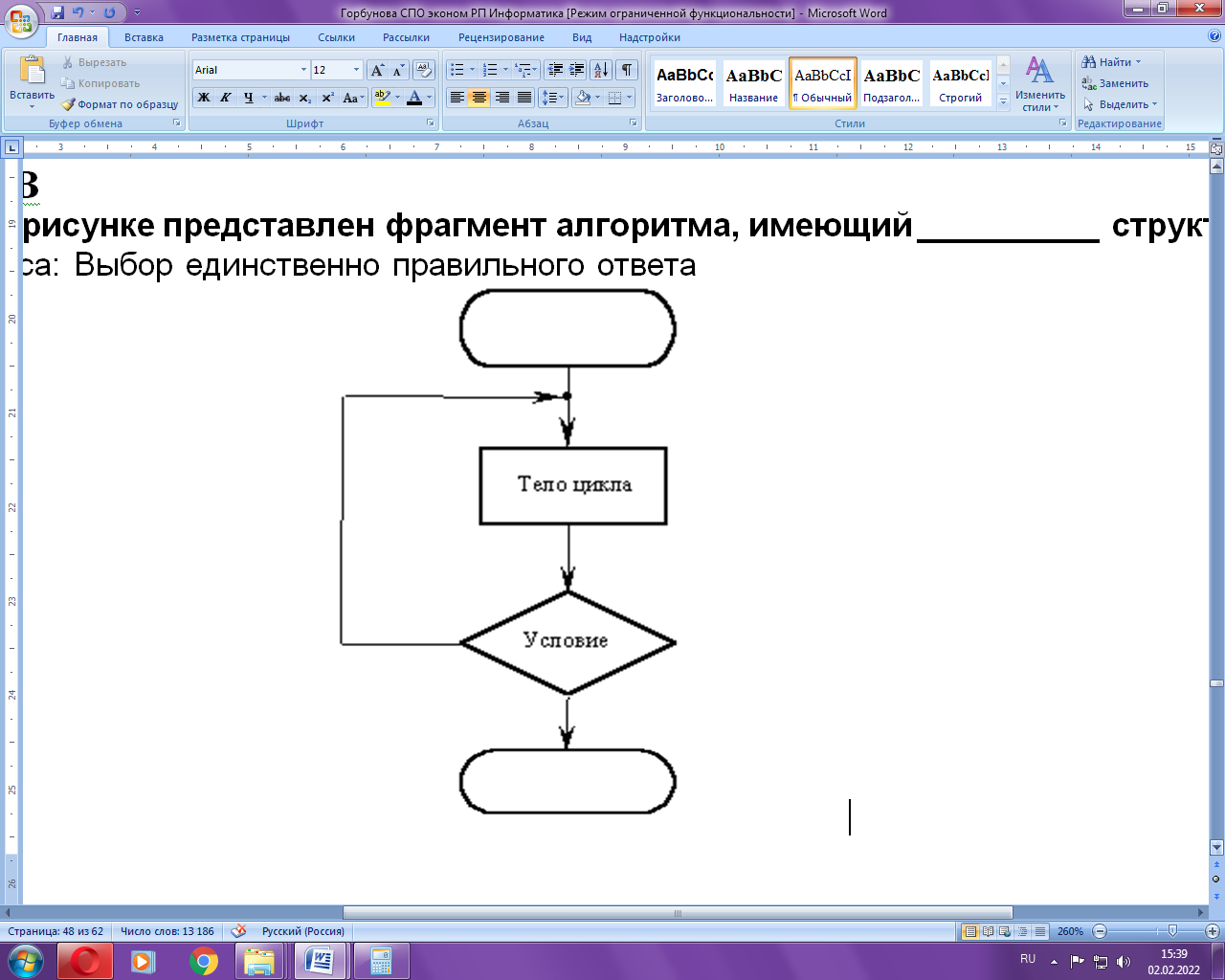 Варианты ответов:1. циклическую с предусловием2. линейную3. разветвляющуюся4. циклическую с постусловиемВОПРОС 2. Какая базовая структура ветвления приведена на рисунке?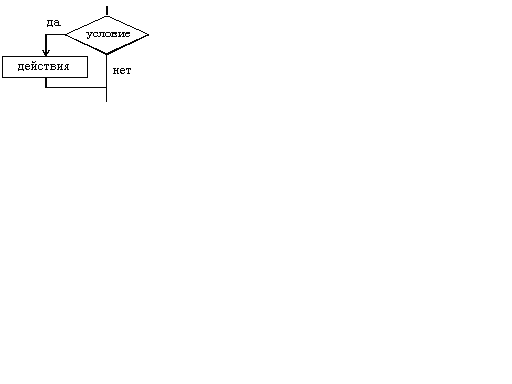 Тип вопроса: Выбор единственно правильного ответаВарианты ответов:1. если—то2. если—то—иначе3. выбор4. выбор—иначеВОПРОС 3. Какая базовая структура ветвления приведена на рисунке?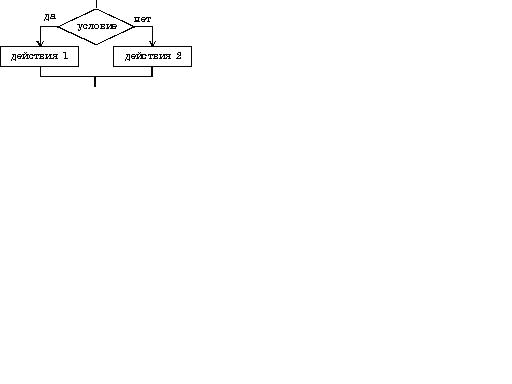 Тип вопроса: Выбор единственно правильного ответаВарианты ответов:1. если—то2. если—то—иначе3. выбор4. выбор—иначеВОПРОС 4. Какая базовая структура цикла приведена на рисунке?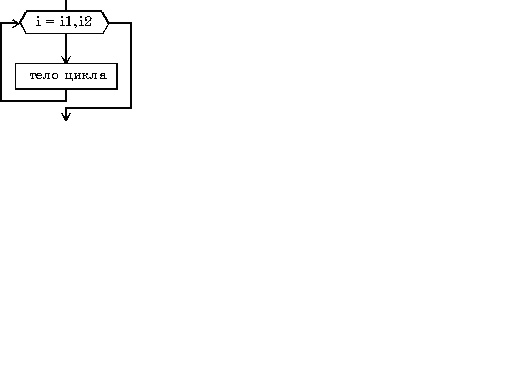 Тип вопроса: Выбор единственно правильного ответаВарианты ответов:1. Цикл типа пока2. Цикл типа дляВОПРОС 5. Какая базовая структура цикла приведена на рисунке?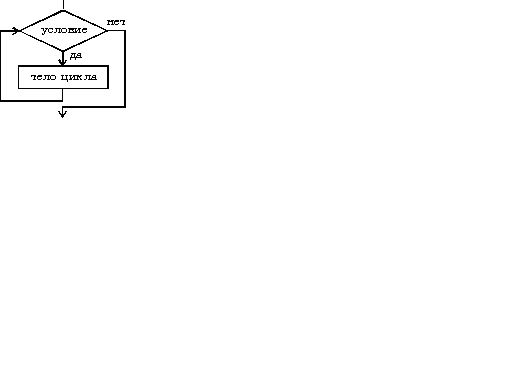 Тип вопроса: Выбор единственно правильного ответаВарианты ответов:1. Цикл типа пока2. Цикл типа для.ВОПРОС 6. Установите соответствие видов вычислительных процессов.Тип вопроса: Установить соответствия ответов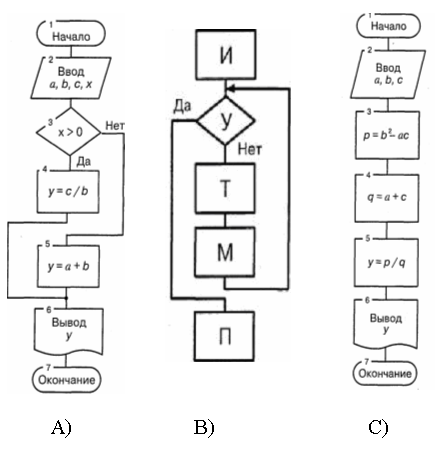 Варианты ответов:1. A)2. B)3. C)Вариантов соответствий:A. Линейный алгоритмB. Разветвляющийся алгоритм.C. Циклический алгоритм.ВОПРОС 7. Установите соответствие поколений языков программирования.Тип вопроса: Установить соответствия ответовВарианты ответов:1. 1 поколение2. 2 поколение3. 3 поколение4. 4 поколение5. 5 поколениеВариантов соответствий:A. машинныеB. низкого уровняC. языки высокого уровняD. языки управления программным обеспечениемE. разработаны для решения задач, связанных с искусственным интеллектом2 вариантЧасть АВОПРОС 1. Алгоритм - это...Тип вопроса: Выбор единственно правильного ответаВарианты ответов:1. заранее заданное понятное и точное предписание возможному исполнителю совершить определенную последовательность действий для получения решения задачи за конечное число шагов.2. Это последовательность ключевых слов, которые являются командами для выполнения определённого  действия.3. Это проверка правильности текста программы и его последующий перевод на язык процессора – основного устройства ЭВМ.4. СредаВОПРОС 2. Перечислите способы описания алгоритмов.Тип вопроса: Выбор возможных правильных ответовВарианты ответов:1. Словесный, графический, программный2. Программный, словесно-формульный, синтаксический3. Словесный, графический, словесно-формульный.4. Словесно-формульный. графический, функциональныйВОПРОС 3. Результативность алгоритма предполагает что...Тип вопроса: Выбор единственно правильного ответаВарианты ответов:1. через определённое число шагов будет получен результат.2. операции вычислительного процесса должны быть простыми и выполняться с минимальными затратами машинного времени.3. конкретный алгоритм применим  для решения однородных задач с различными исходными данными.4. каждый шаг алгоритма должен быть чётким и однозначным.5. алгоритм должен представлять процесс решения задачи как последовательное выполнение простых шагов.ВОПРОС 4. Эффективность алгоритма предполагает что...Тип вопроса: Выбор единственно правильного ответаВарианты ответов:1. алгоритм должен представлять процесс решения задачи как последовательное выполнение простых шагов.2. каждый шаг алгоритма должен быть чётким и однозначным.3. конкретный алгоритм применим  для решения однородных задач с различными исходными данными.4. через определённое число шагов будет получен результат.5. операции вычислительного процесса должны быть простыми и выполняться с минимальными затратами машинного времени.ВОПРОС 5. На каком этапе выполняется описание данных (их типов, диапазонов величин, структуры и т.п.) ?Тип вопроса: Выбор единственно правильного ответаВарианты ответов:1. Постановка задачи2. Анализ и исследование задачи, модели3. Разработка алгоритма4. Пpогpаммиpование5. Тестирование и отладка6. Анализ результатов решения задачи7. Сопровождение программыВОПРОС 6. На каком из этапов устраняются синтаксические и логические ошибки в программе?Тип вопроса: Выбор единственно правильного ответаВарианты ответов:1. Алгоритмизация вычислительного процесса2. Отладка программы3. Составление программы4. Решение задачи на ЭВМ и анализ результатовВОПРОС 7. Атрибуты, изменяющие не только внешний вид объекта, но и его поведение называются…Тип вопроса: Выбор единственно правильного ответаВарианты ответов:1. Методами.2. Модулями.3. Событиями.4. Классами.5. Свойствами.ВОПРОС 8. Синтаксис - это...Тип вопроса: Выбор единственно правильного ответаВарианты ответов:1. набор правил, устанавливающих, какие комбинации символов являются осмысленными предложениями на этом языке2. система правил истолкования отдельных языковых конструкций.ВОПРОС 9. Перечислите этапы подготовки решения задач на ЭВМ.Тип вопроса: Выбор возможных правильных ответовВарианты ответов:1. постановка задачи.2. выбор и обоснование метода решения.3. алгоритмизация вычислительного процесса.4. составление программы.5. реализация программы на ЭВМ.6. анализ результата.7. расчёт затрат машинного времени.8. преобразование свойств и изменение поведения исходных объектов.ВОПРОС 10. Любой алгоритм должен содержать:Тип вопроса: Выбор возможных правильных ответовВарианты ответов:1. Описание исходных данных2. Выбор метода вычислений3. Программу на выбранном языке программирования4. Порядок выполнения действий над данными.5. Выходную информацию.6. Анализ операторов программы вычислений.Часть ВВОПРОС 1. На рисунке представлен фрагмент алгоритма, имеющий____________ структуру.Тип вопроса: Выбор единственно правильного ответа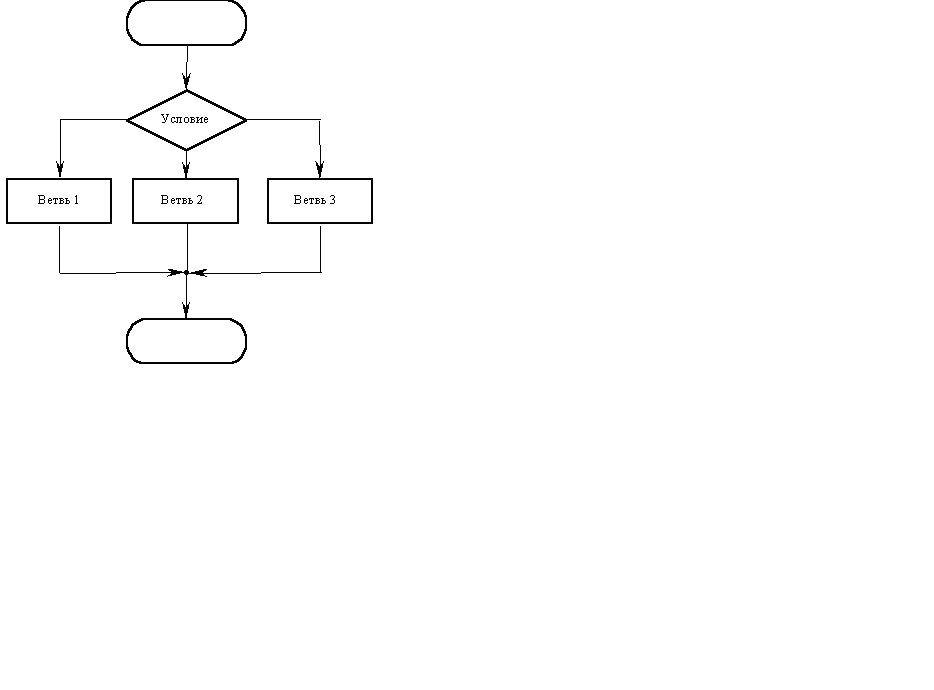 Варианты ответов:1. циклическую с предусловием2. линейную3. разветвляющуюся4. циклическую с постусловиемВОПРОС 2. На рисунке представлен фрагмент алгоритма, имеющий __________ структуру.Тип вопроса: Выбор единственно правильного ответа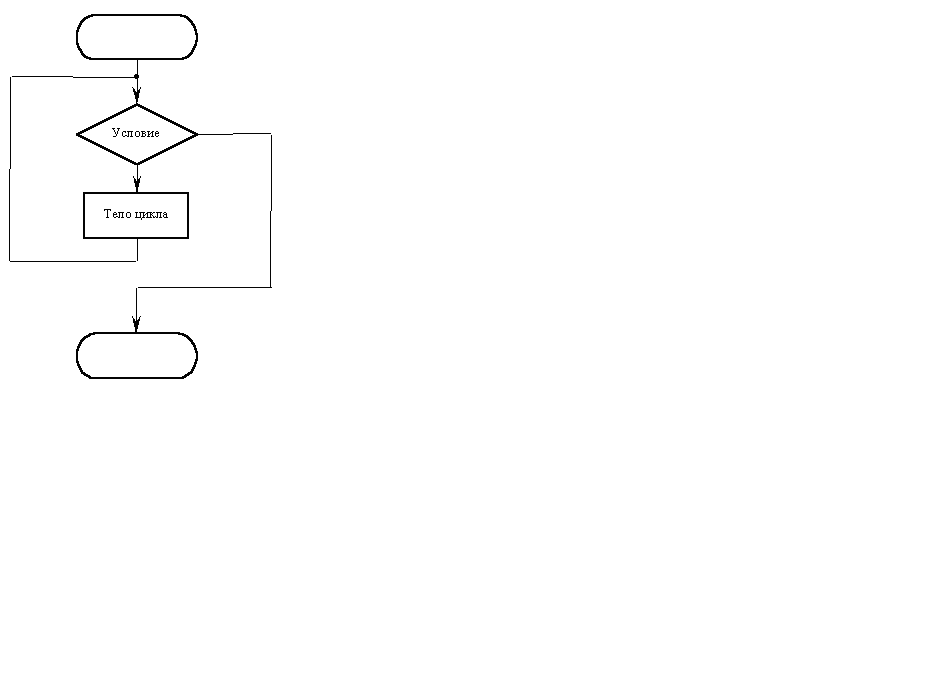 Варианты ответов:1. циклическую с предусловием2. линейную3. разветвляющуюся4. циклическую с постусловиемВОПРОС 3. На рисунке продемонстрирована команда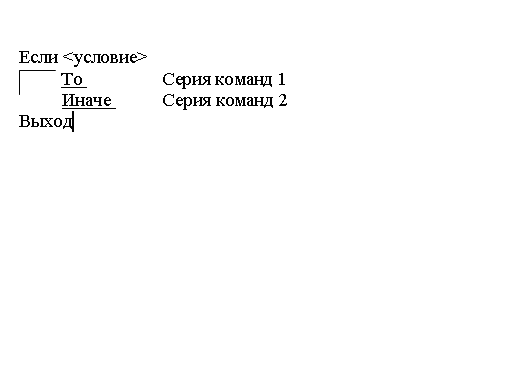 Тип вопроса: Выбор единственно правильного ответаВарианты ответов:1. сортировка2. линейные вычисления3. цикл4. ветвлениеВОПРОС 4. Какая базовая структура ветвления приведена на рисунке?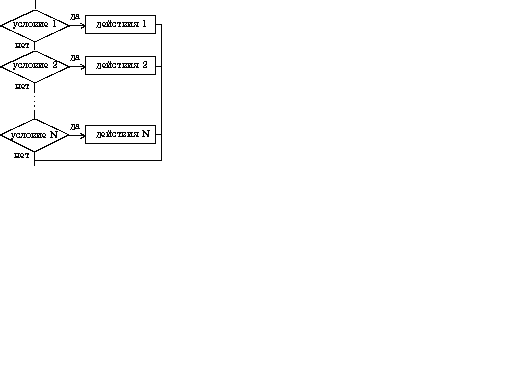 Тип вопроса: Выбор единственно правильного ответаВарианты ответов:1. если—то2. если—то—иначе3. выбор4. выбор—иначеВОПРОС 5. На рисунке приведена блок схема ....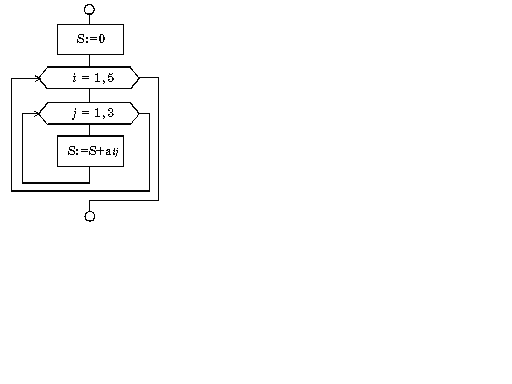 Тип вопроса: Выбор единственно правильного ответаВарианты ответов:1. вложенных циклов   ДЛЯ2. вложенного цикла ПОКАВОПРОС 6. Установите соответствиеТип вопроса: Установить соответствия ответовВарианты ответов:1. Объект -2. Свойство —3. Метод —4. Событие —5. Класс –Вариантов соответствий:A. совокупность свойств (параметров) определенных сущностей и методов их обработки.B. характеристика объекта, его параметр.C. программа действий над объектом или его свойствами.D. изменение состояния объекта.E. совокупность объектов, характеризующихся общностью применяемых методов обработки или свойств.ВОПРОС 7. Установите соответствиеТип вопроса: Установить соответствия ответовВарианты ответов:1. Процедурный язык (языки):2. Логический язык (языки):3. Функциональный язык (языки):4. Объектно-ориентированный язык (языки):Вариантов соответствий:A. ассемблера, макроассемблера, Си.B. Лисп.C. Пролог.D. C++, Java.Критерии оценок.Количество баллов за правильный ответ:Часть А1-8 вопросы – 1 балл9, 10 вопросы – 2 баллаЧасть В 1-5 вопросы – 2 балла6, 7 вопросы  – 3 баллаОценки:«5» - 26-28 баллов«4» - 21-25 баллов«3» - 16-20 балловОтветы:Часть АЧасть В 3.2:Практические заданияТекущий контроль проводится в форме практических заданий во время проведения лабораторных и практических занятий с целью оценки знаний по теме.Раздел 3 Программные средства реализации информационных процессов.Тема 3.3 Технологии обработки текстовой информации. MS WordТема3.4 Электронные таблицы. MS ExcelТема 3.5 Технологии создания и  обработки графической и мультимедийной информации.Тема 3.6 Основы баз данных и знаний. СУБД MS AccessТема 3.7 Справочная правовая система «КонсультантПлюс»Вариант 11. Текстовый редактор Microsoft Word. Построить организационную диаграмму по образцу.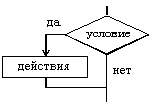 2 Табличный процессор MS Excel. . Построить график функции        в интервале [1; 10] с шагом 0,2.3 Система управления базами данных MS Access. Выполнить задание в БД «Коммерция 2020»:Выбрать данные по организациям, относящимся к ООО и АО. Рассчитать для них сумму НДС при ставке 20 %. Поле НДС добавить в запросе. Сформировать отчет с группировкой по районам.4. Справочная правовая система «КонсультантПлюс». Подготовьте подборку писем Минфина и ФНС, изданных в первом полугодии 2021 г., в которых говорится о льготах по налогам на имущество организаций и физических лиц. Укажите количество найденных документов. Опишите пошагово порядок действий.5. Программа подготовки презентаций MS Power Point. Создать 4 слайда презентации, отображающие выполненные 1-4 задания.Вариант 21 Текстовый редактор Microsoft Word. Набрать формулу по образцу.2 Табличный процессор MS Excel. Построить таблицу по образцу, рассчитать ее. По данным таблицы построить диаграмму. 3. Система управления базами данных MS Access. Выполнить задание в БД «Коммерция 2020»:Выбрать данные о платежах на сумму от 20000 р. до 150000 р. за 2018 г. Сформировать по ним отчет с группировкой по районам и с расчетом количества операций по каждой группе и в целом по таблице.4. Справочная правовая система «КонсультантПлюс».  Найдите документы Рособрнадзора, изданные в 2021 г., в названии которых упоминается ЕГЭ. Укажите количество найденных документов из информационного банка «Российское законодательство (Версия Проф)».5. Программа подготовки презентаций MS Power Point. Создать 4 слайда презентации, отображающие выполненные 1-4 задания.Критерии оценок.3.3 Контрольная работаТекущий контроль проводится в форме контрольной работы  во время проведения лабораторных и практических занятий с целью оценки знаний по теме.Раздел 4. Алгоритмизация и программирование.Тема 4.2  Языки программированияВариант 1Уровень АРазработайте приложение «Калькулятор», которое выполняет четыре арифметические действия.Уровень ВСоставить программу, которая запрашивает ввод температуры тела человека и определяет, здоров он или болен (здоров при 36 < t < 37)Вариант 2Уровень АРазработайте приложение, которое предлагает пользователю ввести наименование, количество и цену покупаемого товара, затем  вычисляет и выводит стоимость покупки. Уровень ВСоставьте программу, вычисляющую сумму квадратов всех чисел от 1 до NКритерии оценок.Примечание: Обучающийся самостоятельно выбирает: элементы управления, способ объявления переменных, способ ввода и вывода данных, способ организации ветвления или организации циклов.3.4 Доклад с презентациейТекущий контроль проводится в форме доклада с презентацией во время проведения лабораторных и практических занятий с целью оценки знаний по теме.Раздел 5 . Локальные и глобальные сети. Основы информационной безопасностиТемы для докладовПонятие компьютерной сети. Основные компоненты  сети. Локальные вычислительные сети (ЛВС, LAN). Корпоративные вычислительные сети (КВС, CAN). Городские вычислительные сети (ГрВС, MAN). Региональные вычислительные сети (РВС, DAN). Глобальные вычислительные сети (ГВС, WAN). История развития Интернет. Организация сети Интернет. Протоколы передачи данных. Системы информационного поиска (поисковые порталы и системы). Понятие и основные виды компьютерных преступлений. Предупреждение компьютерных преступлений. Технические, организационные, правовые методы.Средства физической защиты информации.Программные и аппаратные методы защиты информации. Шифрование данных ( симметричным и несимметричные криптографические системы, публичный и закрытый ключи) Электронная подпись. Электронные сертификаты. Защита от несанкционированного доступа.  Защита информации  при удаленном доступе.   Защита от компьютерных вирусов.  Вирусы их классификация,  характеристика, проявление. Антивирусные программы. Характеристика и принцип работы. Правовые аспекты защиты.  Защита информации и сведений, составляющих государственную тайну.Критерии оценок:Оценка «Отлично»:  тема раскрыта всесторонне; материал подобран актуальный, изложен логично и последовательно; материал достаточно иллюстрирован достоверными примерами; презентация выстроена в соответствии с текстом выступления, легко отвечает на поставленные вопросы.Оценка «Хорошо»:тема раскрыта всесторонне; имеются неточности в терминологии и изложении, не искажающие содержание темы; материал подобран актуальный, но изложен с нарушением последовательности; недостаточно достоверных примеров, при защите обучающийся показывает знания вопросов темы, предоставлена качественная презентацияОценка «Удовлетворительно»:  тема сообщения соответствует содержанию, но раскрыта не полностью; имеются серьёзные ошибки в терминологии и изложении, частично искажающие смысл содержания учебного материала; материал изложен непоследовательно и нелогично; недостаточно достоверных примеров;  имеются замечания по оформлению работы;  при защите обучающийся проявляет неуверенность, показывает слабое знание вопросов темы, не дает полного, аргументированного ответа на заданные вопросы. Оценка «Неудовлетворительно»:  тема не соответствует содержанию, не раскрыта; подобран недостоверный материал; грубые ошибки в терминологии и изложении, полностью искажающие смысл содержания учебного материала; информация изложена нелогично; отсутствует презентация4. Контрольно-оценочные средства самостоятельной работы обучающегося4.1 Курсовые работы (проекты) / расчетно-графические работы по дисциплине, предусмотренные учебным планомНе предусмотрены4.2 КОС для оценки самостоятельной работы по темам Не предусмотрены.5. Контрольно-оценочные средства промежуточной аттестации обучающихся5.1 Формой проведения оценочной процедуры является экзамен, который проводится в форме тестирования и выполнения практических заданий на компьютере.Экзаменационный билет № 1Уровень А1.Задание. Ответить на вопросы теста:ВОПРОС 1. Информационная культура -Тип вопроса: Выбор единственно правильного ответаВарианты ответов:1. умение целенаправленно работать с информацией и использовать для ее получения, обработки и передачи компьютерную информационную технологию, современные технические средства и методы2. является продуктом разнообразных умственных и психологических способностей человека.3. умение работать на компьютере4. это информационные ресурсы (ИР) обществаВОПРОС 2. Какими параметрами характеризуются жесткие диски (винчестеры)?Тип вопроса: Выбор единственно правильного ответаВарианты ответов:1. Байтами, Кбайтами,  Мбайтами,  Гбайтами.2. Емкость, среднее время доступа к данным, скорость передачи данных.3. Тактовой частотой и моделью.4. 100-150 Вт, 300-330 Вт или 70-75 Вт.ВОПРОС 3. Совокупность программных средств и документации, обеспечивающих целесообразное использование ЭВМ в интересах пользователя называется…Тип вопроса: Выбор единственно правильного ответаВарианты ответов:1. программным обеспечением.2. оболочкой операционной системы.3. интерфейсом.4. интерпретатором.5. файловой системой.ВОПРОС 4. Программный продукт должен обладать…Тип вопроса: Выбор единственно правильного ответаВарианты ответов:1. мобильностью, простотой, легко эксплуатироваться, коммуникативностью, дискретностью.2. Мобильностью, надежностью, эффективностью, учитывать человеческий фактор, модифицируемостью, коммуникативностью.3. Простотой, модифицируемостью, мобильностью, быть дешевым, возможностью его использования при изменении условий эксплуатации4. Простотой  разработанного алгоритма работать при наличии вычислительной сети, эффективностью, быть легко модифицируемым.5. Возможностью формирования политики цен для завоевания рынка, модифицируемостью, эффективностью, дискретностью, массовостью.ВОПРОС 5. Понятием "Переменная" в традиционных языках программирования называется...Тип вопроса: Выбор единственно правильного ответаВарианты ответов:1. служебное слово на языке программирования2. описание действий, которые должна выполнять программа3. именованная область памяти, в которой хранится некоторое значение4. любое законченное минимальное смысловое выражение на языке программирования2.Задание.  Текстовый редактор Microsoft Word. Построить организационную диаграмму по образцу.Уровень В1.Задание. Система управления базами данных MS Access. Выполнить задание в БД «Коммерция 2020»:Выбрать данные по организациям, относящимся к ООО и АО. Рассчитать для них сумму НДС при ставке 20 %. Поле НДС добавить в запросе. Сформировать отчет с группировкой по районам.Уровень С1.Задание. Язык программирования Visual Basic. Разработать приложение, выполняющее следующие условия:Ввести число. Если оно неотрицательно, вычесть из него 50, в противном случае прибавить к нему 100.Экзаменационный билет № 2Уровень А1.Задание. Ответить на вопросы теста:ВОПРОС 1. Информатика - этоТип вопроса: Выбор единственно правильного ответаВарианты ответов:1. наука о методах и средствах сбора, хранения, обработки, преобразования  информации в процессе решения задач на ЭВМ2. наука о методах и средствах сбора, обработки, преобразования,  и изменения информации в процессе решения задач на ЭВМ3. наука о методах и средствах сбора и обработки  информации в процессе решения задач на ЭВМ4. наука о методах и средствах сбора и  преобразования информации в процессе решения задач на ЭВМВОПРОС  2. Перечислите основные  устройства,  находящиеся  в  системном блоке IBM PC.Тип вопроса: Выбор единственно правильного ответаВарианты ответов:1. Приводной вал и вращающийся с ним диск.2. Дисплей, клавиатура, принтер.3. Клавиатура, принтер.4. Процессор, дисковод, жесткий диск (винчестер).5. Процессор, дисковод, жесткий диск (винчестер), ОЗУ, блок питания.ВОПРОС 3. Какие задачи выполняют прикладные программы?Тип вопроса: Выбор единственно правильного ответаВарианты ответов:1. Загружаются при включении ПК, обеспечивают надежную работу всех его частей.2. Обеспечивают выполнение конкретных работ (набор текста, создание графических изображений и т.д.).3. Включают цветной режим изображения на мониторе.4. Увеличивают свободный ход клавиш клавиатуры.5. Используются для создания новых программ.ВОПРОС 4. Какие задачи выполняют системные программы?Тип вопроса: Выбор единственно правильного ответаВарианты ответов:1. Включают цветной режим изображения на мониторе.2. Загружаются при включении ПК, обеспечивают надежную работу всех его частей.3. Обеспечивают выполнение конкретных работ (набор текста, создание графических изображений и т.д.).4. Используются для создания новых программ.5. Увеличивают свободный ход клавиш клавиатуры.ВОПРОС 5. Программа это -Тип вопроса: Выбор единственно правильного ответаВарианты ответов:1. последовательность строк, описывающая алгоритм решения задачи.2. процесс ввода исходных данных в память, обнаружение и устранение ошибок.3. использование алгоритма для ряда однотипных задач с различными исходными данными.4. описание вычислительного процесса или иной любой последовательности действий ведущих от исходных данных к конечному результату.5. совокупность объектов, характеризующихся общностью применяемых методов обработки или свойств.2.Задание.  Табличный процессор MS Excel. . Построить график функции        в интервале [1; 10] с шагом 0,2.Уровень В1.Задание Справочная правовая система «КонсультантПлюс». Подготовьте подборку писем Минфина и ФНС, изданных в первом полугодии 2021 г., в которых говорится о льготах по налогам на имущество организаций и физических лиц. Укажите количество найденных документов. Опишите пошагово порядок действий.Уровень С1.Задание. Язык программирования Visual Basic. Разработать приложение, выполняющее следующие условия:Ввести рост человека. Вывести на экран "высокий", если его рост превышает, 180 см и "не очень высокий" в противном случае.Экзаменационный билет № 3Уровень А1.Задание. Ответить на вопросы теста:ВОПРОС 1. Информационное общество - общество...Тип вопроса: Выбор единственно правильного ответаВарианты ответов:1. в котором большинство работающих занято производством, хранением, переработкой и реализацией информации, особенно высшей ее формы — знаний.2. в котором деятельность людей сосредоточена  на материальном производстве3. в котором большинство работающих занято производством, хранением  информации, особенно высшей   ее формы — знаний4. в котором большинство работающих занято переработкой и реализацией информации5. в котором деятельность людей направлена на создание систем искусственного интеллектаВОПРОС  2. Назначение оперативного запоминающего устройстваТип вопроса: Выбор единственно правильного ответаВарианты ответов:1. - для ввода графической информации.2. - быстрого сохранения всей  информации.3. - для операций резервного копирования.4. - для длительного хранения информации.5. - для временного хранения информации.ВОПРОС 3. К системным программам относятся...Тип вопроса: Выбор единственно правильного ответаВарианты ответов:1. Операционные системы и утилиты.2. Операционная система и MS Office.3. Утилиты и   системы автоматизированного проектирования.4. Офисные программы и драйвера.5. Языки программирования и утилиты.ВОПРОС 4. Какое утверждение является верным?Тип вопроса: Выбор единственно правильного ответаВарианты ответов:1. Изделия предназначенные для удовлетворения потребностей пользователей –это  программные продукты.2. Комплекс взаимосвязанных программ для решения определенной проблемы (задачи) массового спроса, подготовленного к реализации как любой вид промышленной продукции – это программный продукт.3. Программы, предназначенные для удовлетворения нужд их разработчиков –  это программный продукт.4. Программы, разработанные для поддержания работоспособностей компьютера  создающие среду для выполнения программ, обеспечивающих реализацию функциональных задач – это программный продукт.5. Программы, разработанные для нужд пользователей – это программный  продукт.ВОПРОС 5. Алгоритм - это...Тип вопроса: Выбор единственно правильного ответаВарианты ответов:1. заранее заданное понятное и точное предписание возможному исполнителю совершить определенную последовательность действий для получения решения задачи за конечное число шагов.2. Это последовательность ключевых слов, которые являются командами для выполнения определённого  действия.3. Это проверка правильности текста программы и его последующий перевод на язык процессора – основного устройства ЭВМ.4. Среда2.Задание.  Текстовый редактор Microsoft Word. Набрать формулу по образцу.Уровень В1.Задание. Система управления базами данных MS Access. Выполнить задание в БД «Коммерция 2020»:Выбрать данные о платежах на сумму от 20000 р. до 150000 р. за 2018 г. Сформировать по ним отчет с группировкой по районам и с расчетом количества операций по каждой группе и в целом по таблице.Уровень С1.Задание. Язык программирования Visual Basic. Разработать приложение, выполняющее следующие условия:Разработайте приложение, определяющее объём  правильной пирамиды, в основании которой лежит квадрат. Ввод ширины основания (b) и высоты пирамиды (h) выполните с помощью текстовых полей. Объём рассчитайте по  формуле  .Экзаменационный билет № 4Уровень А1.Задание. Ответить на вопросы теста:ВОПРОС 1. ИнформацияТип вопроса: Выбор единственно правильного ответаВарианты ответов:1. знание, сообщение, сведения, данные о том или ином предмете, процессе или явлении2. факты или идеи, выраженные средствами формальной знаковой системы, обеспечивающей возможность их хранения, передачи и обработки3. материальные объекты произвольной формы, выступающие в качестве средства предоставления информации4. мера устранения неопределенности в отношении исхода интересующего нас событияВОПРОС 2. Характеристики жесткого диска (винчестера)?Тип вопроса: Выбор единственно правильного ответаВарианты ответов:1. Тактовая частота, объём.2. Ёмкость, разрядность.3. Объём, разрядность.4. Скорость.5. Емкость, среднее время доступа к данным, скорость передачи данных.ВОПРОС 3. Программный продукт -Тип вопроса: Выбор единственно правильного ответаВарианты ответов:1. комплекс взаимосвязанных программ для решения определенной задачи массового спроса.2. загружается при включении компьютера.3. используется для создания новых программ.4. область знаний, связанная с автоматизированной обработкой информации.5. бесплатная программа, свободно распространяемая и поддерживаемая самим пользователем.ВОПРОС 4. Утилиты – это программы, которые…Тип вопроса: Выбор единственно правильного ответаВарианты ответов:1. Дополняют возможности ОС и служат для выполнения вспомогательных операций обработки данных и обслуживания ПК.2. Предназначены для поддержания работы конструкторов и технологов, связанных с разработкой чертежей, схем,   графическим моделированием и конструированием.3. Которые поддерживают преимущественно технологии конечных пользователей.4. Предназначены для создания изображений и показа их на экране.5. Обеспечивают планирование рабочего времени, составления протоколов встреч.ВОПРОС 5. Что такое алгоритм решения задачи?Тип вопроса: Выбор единственно правильного ответаВарианты ответов:1. Это перевод решения задачи на конкретный язык программирования.2. Это точное и полное описание вычислительного  процесса или любой иной последовательности  действий ведущих от исходных данных к конечному результату.3. Это ввод программы и исходных данных в память, обнаружение и устранение ошибок.4. Это последовательность ключевых слов, которые являются командами для выполнения определённого действия.5. Это проверка правильности текста программы и его последующий перевод на язык процессора – основного устройства ЭВМ.2.Задание.  Табличный процессор MS Excel. Построить таблицу по образцу, рассчитать ее. По данным таблицы построить диаграмму. Уровень В1.Задание. Справочная правовая система «КонсультантПлюс». Найдите документы Рособрнадзора, изданные в 2021 г., в названии которых упоминается ЕГЭ. Укажите количество найденных документов из информационного банка «Российское законодательство (Версия Проф)».Уровень С1.Задание. Язык программирования Visual Basic. Разработать приложение, выполняющее следующие условия:В баскетбольную секцию принимаются юноши в возрасте 13 лет и не ниже 165 см. Составить программу зачисления юношей в секцию.Ключи к ответамЧасть АПримечание: Уровень А. Выполняется задание в табличном процессоре MS Excel или текстовом редакторе Microsoft Word. Уровень В.Уровень В. Выполняется задание в справочной правовой системе «КонсультантПлюс»Или системе управления базами данных MS AccessУровень С. Язык программирования Visual Basic. Обучающийся самостоятельно выбирает: элементы управления, способ объявления переменных, способ ввода и вывода данных, способ организации ветвления или организации циклов.Уровень АЗадание 1. Вопросы 1-5 – по 1 баллу за каждый правильный ответ (итого 5)Задание 2. Правильно выполненное задание – 3 баллаУровень В Задание 1. Правильно выполненное задание – 4 баллаУровень С Задание 1. Правильно выполненное задание – 4 баллаКритерии оценкиОценку «удовлетворительно» обучающий получает, если справился с уровнем А:Оценка «3» - 7-8 баллов, «2» - менее 8 баллов.Оценку «хорошо» - если справился с уровнем А и ВОценка «4» - если удельный вес выполненных правильно заданий составляет 75%Оценка «отлично» - если обучающийся справился с уровнем А, В и СОценка в пятибалльной шкалеКонтролируемые темы дисциплиныНаименование оценочного средстваНаименование оценочного средстваКонтролируемые темы дисциплинытекущийконтрольконтроль самостоятельной работыРаздел 1. Основные понятия теории информатикиТема 1.1 Введение в информатику.Тема 1.2. Основные этапы развития информационного общества.Тема 1.3. Информация и информационные процессыТема 1.4. Измерение и кодирование информации.Тема 1.5. Логические основы ЭВМ.письменный опрос Раздел 2. Технические средства реализации информационных процессовТема 2.1 История развития, структура и архитектура ЭВМ.Тема 2.2  Состав и назначение основных элементов персонального компьютера.письменный опросРаздел 3 Программные средства реализации информационных процессов.Тема 3.1 Программное обеспечениеТема 3.2 Прикладное программное обеспечение.Тема 3.3 Технологии обработки текстовой информации. MS WordТема 3.4 Электронные таблицы. MS ExcelТема 3.5 Технологии создания и  обработки графической и мультимедийной информации.Тема 3.6 Основы баз данных и знаний. СУБД MS AccessТема 3.7 Справочная правовая система «КонсультантПлюс»письменный опрос, практические заданияРаздел 4. Алгоритмизация и программирование.Тема 4.1 Основы алгоритмизации.Тема 4.2  Языки программированияписьменный опрос, контрольная работаРаздел 5. Локальные и глобальные сети. Основы информационной безопасностиТема 5.1 Локальные и глобальные сетиТема 5.2 Основы информационной безопасностидоклад с презентациейДвоичнаяВосьмеричная1001167ДвоичнаяВосьмеричная1000137№Вариант 1Вариант 21аа2ба3ав4вб5бв6бв7ва8вв9бб10вбВариант 1Ответ Вариант 2Ответ№ вопроса12345678910Вариант 11114122,3,51,2,3,41,2,3,41-A; 2-B; 3-C; 4-BВариант 21413222,3,51,2,3,41,2,31-A; 2-B; 3-C    - формула является выполнимой    - формула является выполнимой    - формула является выполнимой    - формула является выполнимой    - формула является выполнимой    - формула является выполнимой    - формула является выполнимой    - формула является выполнимой    - формула является выполнимой    - формула является выполнимойabc00011010010010001001010110111001101011101001110010101000000111011100101110110010      -    формула является тождественно истинной      -    формула является тождественно истинной      -    формула является тождественно истинной      -    формула является тождественно истинной      -    формула является тождественно истинной      -    формула является тождественно истинной      -    формула является тождественно истинной      -    формула является тождественно истинной      -    формула является тождественно истиннойabc000111101001001111010110001011010001100111101101001111110110101111010111№ вопроса12345678910Вариант 15151555554Вариант 22315551215№ вопроса123Вариант 11,21,31,2,3,4,5Вариант 21,51,24,7,8,9№ вопроса12345678Вариант 111323511Вариант 223254152№ вопроса12Вариант 11,21,2,3Вариант 26,71,2№ вопроса12345678910Вариант 1212121311,2,4,6,71,2,5,6Вариант 2131512511,2,3,4,5,61,4,5№ вопроса1234567Вариант 1112211-В, 2-С, 3-А1-A; 2-B; 3-C; 4-D; 5-EВариант 2314311-A; 2-B; 3-C; 4-D; 5-E1-A; 2-C; 3-B; 4-DТаблица 1 - Продуктовая корзинаТаблица 1 - Продуктовая корзинаТаблица 1 - Продуктовая корзинаТаблица 1 - Продуктовая корзинаТаблица 1 - Продуктовая корзинаНаименованиеЕдиница измеренияКоличествоЦена, р.Сумма, р.Удельный вес, % молоколитр2,050хлебшт2,020колбасакг0,7350сыркг0,3550морковькг1,020картофелькг5,020Итого:Отлично Обучающийся глубоко и прочно владеет теоретическим материалов,  способен грамотно применить его к решению типовых задач, качество работы составляет 90-100%Хорошо Обучающийся в основном владеет теоретическим материалом, работа выполнена полностью, содержит не более одной-двух существенных ошибок или несущественные ошибки и недочеты, качество работы составляет 75-89%Удовлетворительно Обучающийся частично владеет теоретическим материалом,  демонстрирует средний уровень знаний, умений, навыков, качество работы составляет 50-74%Неудовлетворительно Обучающийся демонстрирует низкий уровень знаний, умений, навыков Многие требования, предъявляемые к заданию, не выполнены или ответ отсутствует.  Работа содержит большое количество ошибок и недочетов.Отлично Обучающийся глубоко и прочно владеет теоретическим материалов,  способен грамотно применить его к решению типовых задач, качество работы составляет 90-100%Хорошо Обучающийся в основном владеет теоретическим материалом, работа выполнена полностью, содержит не более одной-двух существенных ошибок или несущественные ошибки и недочеты, качество работы составляет 75-89%Удовлетворительно Обучающийся частично владеет теоретическим материалом,  демонстрирует средний уровень знаний, умений, навыков, качество работы составляет 50-74%Неудовлетворительно Обучающийся демонстрирует низкий уровень знаний, умений, навыков Многие требования, предъявляемые к заданию, не выполнены или ответ отсутствует.  Работа содержит большое количество ошибок и недочетов.Таблица 1 - Продуктовая корзинаТаблица 1 - Продуктовая корзинаТаблица 1 - Продуктовая корзинаТаблица 1 - Продуктовая корзинаТаблица 1 - Продуктовая корзинаНаименованиеЕдиница измеренияКоличествоЦена, р.Сумма, р.Удельный вес, % молоколитр2,050хлебшт2,020колбасакг0,7350картофелькг5,020Итого:№ вопроса12345Билет 112123Билет 215221Билет 315121Билет 445112«2» Выполнено менее 60% задания Набрано менее 8 баллов «3» Выполнено 60-75% задания Набрано 8-11- баллов «4» Выполнено 75-90% задания Набрано 12-14 баллов «5» Выполнено более 90% задания Набрано 15-16 баллов 